«Будь осторожен!»Воспитатели 2 младшей группы «Маленькая страна» в доступной форме познакомили детей с правилами пожарной безопасности, с причинами возникновения пожара, а также научили детей быть бдительными и осторожными, ведь пожар легче предотвратить, чем его потушить. Объясняли малышам, что дым не менее опасен, чем огонь! Провели беседы на темы: «Огонь – это беда!», «Как не попасть в беду?», «Чего нельзя делать в отсутствие взрослых!»  После проведенной беседы дети поняли, что необходимо быть ответственным в выполнении требований пожарной безопасности.Когда мы говорим о вопросах знаний у детей ПДД, мы нередко забываем о том, что изучение правил дорожного движения начинается уже в раннем возрасте. Самый эффективный метод обучения для ребенка - это игра. Так в младшей группе № 1 с малышами была проведена игра «Наш друг - светофор!». Во время игры маленькие воспитанники рассматривали любые варианты развития событий, например, обучающиеся: в роли водителя, в то время как на дорогу в неположенном месте выбегает пешеход. В этой игре дети смогли осознать важность правильного поведения на дороге, так как сами в процессе игры примеряют на себя роль всех участников движения.Амингаева А.А Брагина Л.А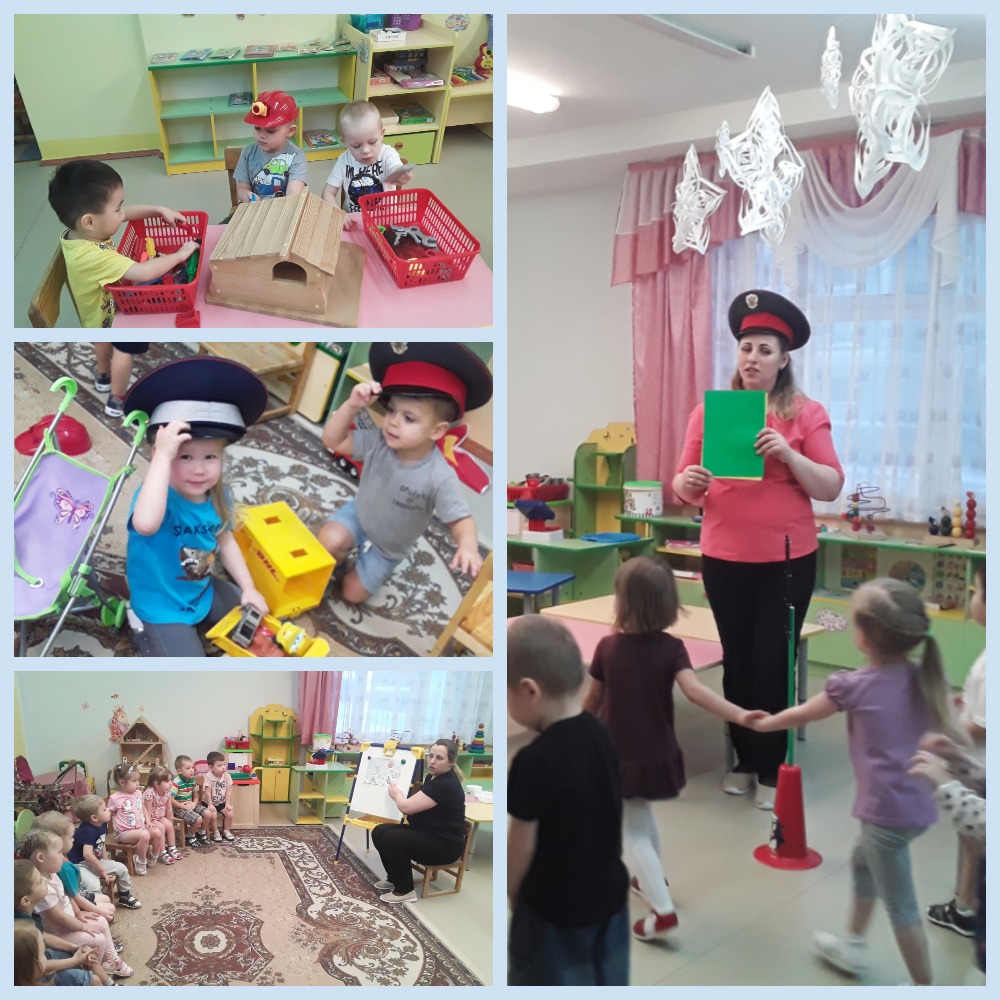 